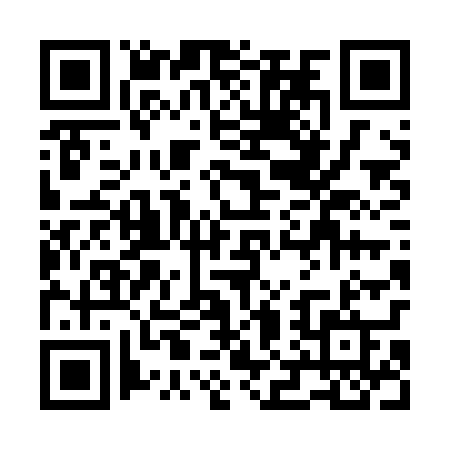 Ramadan times for Wierzeja, PolandMon 11 Mar 2024 - Wed 10 Apr 2024High Latitude Method: Angle Based RulePrayer Calculation Method: Muslim World LeagueAsar Calculation Method: HanafiPrayer times provided by https://www.salahtimes.comDateDayFajrSuhurSunriseDhuhrAsrIftarMaghribIsha11Mon4:234:236:1712:043:555:525:527:3912Tue4:204:206:1412:043:575:545:547:4113Wed4:184:186:1212:033:585:565:567:4314Thu4:154:156:1012:034:005:575:577:4515Fri4:134:136:0712:034:015:595:597:4716Sat4:104:106:0512:024:036:016:017:4917Sun4:074:076:0312:024:046:036:037:5118Mon4:054:056:0012:024:066:046:047:5319Tue4:024:025:5812:024:076:066:067:5520Wed4:004:005:5612:014:086:086:087:5721Thu3:573:575:5312:014:106:106:107:5922Fri3:543:545:5112:014:116:116:118:0123Sat3:513:515:4912:004:126:136:138:0324Sun3:493:495:4612:004:146:156:158:0525Mon3:463:465:4412:004:156:176:178:0826Tue3:433:435:4211:594:176:186:188:1027Wed3:403:405:3911:594:186:206:208:1228Thu3:373:375:3711:594:196:226:228:1429Fri3:353:355:3511:594:206:246:248:1630Sat3:323:325:3211:584:226:256:258:1931Sun4:294:296:3012:585:237:277:279:211Mon4:264:266:2812:585:247:297:299:232Tue4:234:236:2512:575:267:317:319:253Wed4:204:206:2312:575:277:327:329:284Thu4:174:176:2112:575:287:347:349:305Fri4:144:146:1812:575:297:367:369:326Sat4:114:116:1612:565:317:387:389:357Sun4:084:086:1412:565:327:397:399:378Mon4:054:056:1112:565:337:417:419:409Tue4:024:026:0912:555:347:437:439:4210Wed3:593:596:0712:555:367:447:449:45